Kreikan runoilijat Esihistoriallisessa Kreikassa ammattirunoilijat “rapsodit”, kertoivat myytit suullisesti. Heidän suojelijoineen olivat kreikankieliset suhteellisen pieniä alueita hallitsevat kuninkaat ja aristokraatit. Rapsodit matkustivat  hovista toiseen, jäivät usein paikoilleen useiksi päiviksi  ja lausuivat pitkiä eeppisiä runoja ulkomuistista; Mnemosyne (Muisti) oli runoilijoita inspiroivien muusien äiti. Kun kirjoitustaito keksittiin 700-luvulla eKr, näitä eepoksia ryhdyttiin merkitsemään muistiin – yksi ensimmäisistä runoilijoista oli Homeros. Runojen aiheet koskivat jumalten ja jättiläisten syntyä sekä kreikkalaisten esi-isien vuosisatoja aiemmin käymiä sotia. Kuuluisin sankaritaru kertoi kreikkalaisten Troijan-piirityksestä sekä heidän sankarillisista seikkailuistaan  sekä ennen piiritystä sekä heidän sankarillisesta seikkailuistaan sekä ennen piiritystä että sen jälkeen. Rapsodit olivat riippuvaisia muististaan ja kiinnittääkseen kuulijoiden huomion  kertomuksiinsa he koristelivat niitä yli-inhimillisillä tapahtumilla sekä yhteenotoilla jumalten ja hirviöiden kanssa. Heidän kielensä  oli sopivan mahtipontinsa ja runot esitettiin runomitallisina useinkin musiikin säestyksellä.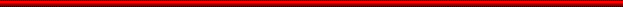 Seuraavassa on Homeroksen Iliassaan esittämä kuvaus kreikkalaisesta tarusankari Akhilleuksesta (suom. Otto Manninen) Oli myös lyyrisiä runoilijoita, jotka sävelsivät lyhyitä runoja symposioneihin, intiimeihin juominkeihin , joita järjestettiin muutamien läheisten ystävien kesken; runoilijat lauloivat lyhyitä säkeitä säestäen itseään lyyralla - siitä nimitys ”lyyrinen”. Näiden runojen aihevalikoima oli henkilökohtaisempi kuin eepposten, sillä ne käsittelivät näennäisen spontaanisti rakkautta, poliittista satiiria ja muita poliksen (kaupunkivaltion) tilaan liittyviä teemoja. Yksi varhaisimmista lyyrisistä runoilijoista, jonka tuotantoa on säilynyt, on Lesboksen Sapfo (n. 620-n. 550 eKr.), joka esitti runojaan symposioneissa, joihin osallistui etupäässä vain naisia. Seuraavassa runossa Sapfo käyttää Helenan myyttiä osoittaakseen Afroditen voiman vaikuttaa rakkauteen. Sapfo pilkkaa miehistä sota-arvoja ja korostaa korutonta, luonnollista naiskauneutta aseistautuneiden soturien keinotekoisen loiston sijasta. Lyyriset runoilijat sepittivät myös kuorolyriikkaa virallisempiin tilaisuuksiin, kuten häihin ja uskonnollisiin juhliin. Heillä oli tapana käyttää myyttejä  kunnioittaakseen suojelijaansa, joka saattoi olla juuri vihitty aviomies, urheilukilpailun voittaja tai itse polis, Bakkhylides, joka kirjoitti 400-luvulla eKr., sepitti heeros Theseusta ylistävän kuorolaulun esitettäväksi Apollonin kunniaksi järjestettävissä juhlissa tämän pyhällä Deloksen saarella; sen lauloivat runooilijan ystävät Keos-saarelta. Siinä Kreetan kuningas Minos, joka on juuri kuljettamassa Theseusta ja muita nuoria ateenalaisia uhrattavaksi Minotaurukselle, panee Theseuksen noutamaan merestä kultasormuksen todistaakseen sankarillisuutensa ja jumalallisen suosionsa. Runon lopussa Theseus nousee voittajana merestä päässään meren jumalatar Amfitriten hänelle antama seppele. Myyttinen kertomus päättyy ylistyslauluun, joka palauttaa kuulijat nykyhetkeen ja Apollonin juhliin:Ateena oli 400-luvulla eKr. kreikkalaisten kulttuurin  keskus,  jonka rikkaus veti puoleensa parhaat taiteilijat ja kirjailijat. Aikakauden merkittävin runouden muoto oli tragedia. Dionysoksen vuosijuhlat huipentuivat Dionysoksen suuressa ulkoilmateatterissa järjestettyihin draamakilpailuihin Akropoliin rinteillä. Näiden näytelmien muodoksi vakiintui trilogia, joka esitettiin yhden päivän aikana ja johon liittyi viimeisenä  illalla mielialan kohentamiseksi esitettävä satyyrinäytelmä. Aiheensa ne saivat mytologiasta, mutta tavallisesti ne käsittelivät ajankohtaisia asioita: Aiskhyloksen trilogiassa Oresteia kahdessa ensimmäisessä osassa käsitellään Troijan sodan jälkinäytöstä ja kolmannessa osassa aikakauden ateenalaisten katsojien todistaessa ensimmäistä uuden demokratian aikana käytyä oikeudenkäyntiä. Toisissa näytelmissä, kuten Euripideen näytelmässä Troijan naiset (Troades, 415 eKr.), käsitellään kreikkalaisten asenteita naisia kohtaan; Andromakhe puhuu: Myyttien käyttö runoudessa jatkui vielä hellenistisellä ja Rooman valtakunnan kaudella, mutta painotuksissa tapahtui muutoksia. Kreikkalainen runous ja taide kertoivat edelleen hellenistisen ajan kuninkaiden ja Rooman keisareiden suurista kulttuurisaavutuksista. Runoilijat oppivat tuntemaan yhä paremmin myytit ja odottivat yhtä suurin tietämystä myös yleisöltään. Egyptin Aleksandriassa kirjastonhoitajan 200-luvulla eKr. toiminut Kallimakhos kirjoitti eräälle kuninkaalliselle suojelijalleen ja tämän hoville. Hellenistisen kauden runoilijoiden keskuudessa voimistui taipumus kuvata pitempään myyttien pieniä yksityiskohtia ja aiemmin vähämerkityksellisiä episodeja: sankareista ja sankarittarista tuli inhimillisempiä ja Kallimakhos vastasi sivistyneen kaupunkieliittiin haluun kuulla romanttisia kertomuksia maalaisista. Runossa ”Hekale” Theseus on matkalla taistelemaan Marathonin härkää vastaan ja etsii suojaa myrskyltä erään vanhan naisen mökistä: Nousi Akhilleus, suosima Zeun, ja Athenepa heittiAigiin ripsukkaan hänen harteilleen väkeville,Kietoi korkea valtiatar pään ympäri pilvenKultaisen sekä leimuamaan sen liekkinä saattoi.Kuin ylös ilmaan käy savu kaukaisen merensaaren,Kaupungista, jok’ on vihamiehen saartama; kestääPäivän kaiken saa väki kilvass’ ankaran Areen,Muureja, torneja varjellen, vaan päivä kun painuu,Taajaan leimuelee hätävalkeat heittäen hohteenIlmojen kokeuteen, monen nähdä jo naapurisaaren,Jott´ehk´auttamahan joku arvais laivoja laittaa:noinp´ylös ilmoihin kävi hohde Akhilleun päästä.Ratsumiesten jalkamiesten matruusienToinen toisten toinen toisten sanoo olevan kauneimpiaTässä maailmassaMinun mielestäniKaunein on se jota rakastaaKuka ei tätä ymmärtäisi: jättihän Helena, ihmisistäKaunein,Miehensä, miehistä urhoollisimman, ja purjehtiTroijaan,Unohti lapsensa rakkaat vanhempansa, koska hänet veiHarhaanSillä riippuvainenKeveästiTuo minunkin mieleeni nyt AnaktorianJoka ei ole luonaHänen  onnenhehkeitä kasvojaan  tahtoisin katsoaMieluumminKuin lyydialaisten sotajoukkoja , sotilaita(Sapfo: Iltatähti, häälaulu, Suom. Pentti Saarikoski)Hän nousi pintaan peräpuolessa kapean laivan;Miten järkyttyikään Knossoksen sotajoukkojen herraNähdessään hänet kuivana edessään.Ihmetellen katsoivat kaikki jumalten säihkyviä lahjojaJoita hän kantoiJa nereidit ilosta kirkuivat kimaltavilla valtaistuimillaanAalloilla ratsastaen  heidän nauruaan meri kaikui.Ateenan nuorukaiset ylistivät häntä lemmenlauluin.Deloksen herra, eikö sielusi liikutu Keoksen maan äänistä,Oi, lähetä meille siunauksesi taivaista.(Englannista suomentanut Kirsti Luova)Nainen joka ei pysyttele kotonaan,Saa huonon maineen, ansioistaan tai ei.Siksi minä tukahdutin haluni ulkomaailmaanJa pysyin kotini seinien sisällä.Sielläkään en kuunnellut muiden naisten terävää kieltä,Vaan oma terve järkeni riitti ohjaamaan minua.Puolisoni läsnä ollessa huuleni pysyivät vaiti,Ja katseeni oli tyyni.Tiesin milloin minun oli voitettava hänet puolelleni,Kun niin oli hyvä.(Suom. Maarit Kaimio)Theseus yltänsä heitti kastuneet vaatteetJa naisen tuomaan resuiseen viittaan kääriytyenAsettui mukavasti tämän  kaitaan vuoteeseen.Vanhus oli jo virittänyt tulen hyvin kuivaneista oksistaJa toi kattilan kiehuvaa vettä;”Löytyykö vatia jossa hautoisin jalkojani?” Theseus kysyi.Hänen lopetettuaan vanhus tyhjensi vadin ja toi vieläToisen maljan viiniä ja vettä.Hän toi mustia ja vihreitä oliiveja, villeistä puista syksyllä keräämiänsä,Suolaveteen säilöttyjä;Savikulhosta hän tarjoili leipiä,Ja Theseuksen nauttiessa maamiehen muonaaHekale kertoi hänelle elämänsä tarinanSillä  hän oli rikkaasta suvusta lähtöisin…(Englannista suomentanut Kirsti Luova)